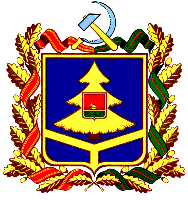 ДЕПАРТАМЕНТ ОБРАЗОВАНИЯ И НАУКИ БРЯНСКОЙ ОБЛАСТИПРИКАЗ07.07.2022 г.  №  854г.БрянскОб итогах областного конкурса средств наглядной агитации и пропаганды по защите Брянского леса в 2022году	Во исполнение приказа департамента образования и науки Брянской области от 18.01.2022 г. № 36, с целью формирования бережного отношения к лесу, как сложной экосистеме средствами социально-экологического творчества ГАУДО «Брянский областной эколого-биологический центр» проведен областной конкурс средств наглядной агитации и пропаганды по защите Брянского леса.В конкурсе приняли участие 214 учащихся из 45 образовательных организаций области. Оргкомитет отмечает высокий уровень конкурсных материалов, представленных образовательными организациями Брянского, Фокинского городских округов, Брянского, Выгоничского, Дятьковского, Климовского, Рогнединского, Суражского, Трубчевского, Унечского районов, Жуковского, Стародубского муниципальных округов. По итогам конкурсаПРИКАЗЫВАЮ:1. Утвердить решение оргкомитета с правами жюри об итогах областного конкурса средств агитации и пропаганды по защите Брянского леса в 2022 году согласно Приложению.2. Наградить грамотами департамента образования и науки Брянской области победителей и призеров конкурса.3. Контроль за исполнением настоящего приказа оставляю за собой.Врио по руководству департаментом
образования и науки Брянской области					Н.В. ЧерняковаПриложениек  приказу № 854от07.07.2022 г.РЕШЕНИЕ ОРГКОМИТЕТА с правами жюриоб итогах  областного конкурса средств наглядной агитации и пропаганды по защите Брянского леса в 2022 годуРассмотрев итоги областного конкурса средств наглядной агитации и пропаганды по защите Брянского леса, оргкомитет с правами жюри принял решение определить следующие призовые места:Младшая возрастная группа (1 – 4 класс)Средняя возрастная группа (5 – 8 класс)Старшая возрастная группа (9 – 11 класс)Возрастная группа «Педагогические работники»В связи с небольшим количеством конкурсных работ, определить победителей и призеров не разделяя на возрастные группы:в номинации «Печатная агитация «Юные экологи на защите Брянского леса»в номинации «Социальный видео(аудио)ролик «Пожарам – нет!»в номинации детский социальный рисунок «Лес боится огня»в номинации детский социальный рисунок «Лес боится огня»в номинации детский социальный рисунок «Лес боится огня»в номинации детский социальный рисунок «Лес боится огня»1 место - Симонова Юлия, учащаяся 4 класса МАОУ – Лопушская средняя общеобразовательная школа имени Н.М. Грибачева Выгоничского района(руководитель – Сальникова Елена Петровна, учитель начальных классов);2 место- Беда Злата, обучающаяся объединения «Мир красок» МБУДО «Центр внешкольной работы» г. Брянска (руководитель – Прохорова Евгения Юрьевна, педагог дополнительного образования);- Короткова Мария, учащаяся 3 класса МАОУ – Лопушская средняя общеобразовательная школа имени Н.М. Грибачева Выгоничского района(руководитель – Ластовская Ирина Анатольевна, учитель начальных классов);3 место- Антощенко Даниил, учащийся 3 класса МБОУ «Средняя общеобразовательная школа №13» г. Брянска (руководитель – Александрович Наталья Вячеславовна, учитель начальных классов);- Попов Ефим, учащийся 4 класса МБОУ «Гимназия №6» г. Брянска;- Рондик Надежда, обучающаяся МБУДО Центр детского творчества г. Суража (руководитель – КалугаЕлена Николаевна, педагог дополнительного образования);в номинации социальный плакат «Сохраним Брянский лес от пожаров»в номинации социальный плакат «Сохраним Брянский лес от пожаров»в номинации социальный плакат «Сохраним Брянский лес от пожаров»в номинации социальный плакат «Сохраним Брянский лес от пожаров»1 место- Перепечко София, учащаяся 4 класса МАОУ – Лопушская средняя общеобразовательная школа имени Н.М. Грибачева Выгоничского района (руководитель – Сальникова Елена Петровна, учитель начальных классов);- Перепечко София, учащаяся 4 класса МАОУ – Лопушская средняя общеобразовательная школа имени Н.М. Грибачева Выгоничского района (руководитель – Сальникова Елена Петровна, учитель начальных классов);2 место- Чурилина Дарья, учащаяся 2 класса филиала МБОУ «Свенская средняя общеобразовательная школа №1» п. Пятилетка Брянского района (руководитель – Киреева Елена Владимировна, учитель географии);- Чурилина Дарья, учащаяся 2 класса филиала МБОУ «Свенская средняя общеобразовательная школа №1» п. Пятилетка Брянского района (руководитель – Киреева Елена Владимировна, учитель географии);3 место- Подлужская Мария, обучающаяся МБУДО Центр детского творчества г. Суража (руководитель – Калуга Елена Николаевна, педагог дополнительного образования);- Подлужская Мария, обучающаяся МБУДО Центр детского творчества г. Суража (руководитель – Калуга Елена Николаевна, педагог дополнительного образования);в номинации детский социальный рисунок «Лес боится огня»в номинации детский социальный рисунок «Лес боится огня»в номинации детский социальный рисунок «Лес боится огня»в номинации детский социальный рисунок «Лес боится огня»1 место - Поставнёва Мария, учащаяся 8 класса МОУ – Средняя общеобразовательная школа №1 г. Унеча (руководитель – Тарола Лилия Рафаиловна, учитель географии);- Поставнёва Мария, учащаяся 8 класса МОУ – Средняя общеобразовательная школа №1 г. Унеча (руководитель – Тарола Лилия Рафаиловна, учитель географии);2 место- Леонова Виктория, учащаяся 8 класса МАОУ Дятьковская средняя общеобразовательная школа №2 (руководитель – Шуленок Елена Александровна, учитель биологии);- Леонова Виктория, учащаяся 8 класса МАОУ Дятьковская средняя общеобразовательная школа №2 (руководитель – Шуленок Елена Александровна, учитель биологии);- Серякова Юлия, обучающаяся МБУДО Центр детского творчества г. Суража (руководитель – Калуга Елена Николаевна, педагог дополнительного образования);- Серякова Юлия, обучающаяся МБУДО Центр детского творчества г. Суража (руководитель – Калуга Елена Николаевна, педагог дополнительного образования);3 место- Петрова Ангелина, учащаяся 8 класса МОУ – Средняя общеобразовательная школа №1 г. Унеча (руководитель – Тарола Лилия Рафаиловна, учитель географии);- Петрова Ангелина, учащаяся 8 класса МОУ – Средняя общеобразовательная школа №1 г. Унеча (руководитель – Тарола Лилия Рафаиловна, учитель географии);- Чевплянская Дарья, учащаяся 8 класса МБОУ «Средняя общеобразовательная школа №54» г. Брянска (руководитель – Грядунова Оксана Николаевна, учитель английского языка);- Чевплянская Дарья, учащаяся 8 класса МБОУ «Средняя общеобразовательная школа №54» г. Брянска (руководитель – Грядунова Оксана Николаевна, учитель английского языка);- Гетманова Александра, учащаяся 8 класса МБОУ «Мичуринская средняя общеобразовательная школа» Брянского района (руководитель – Амплеева Евгения Викторовна, учитель истории и обществознания);- Гетманова Александра, учащаяся 8 класса МБОУ «Мичуринская средняя общеобразовательная школа» Брянского района (руководитель – Амплеева Евгения Викторовна, учитель истории и обществознания);в номинации социальный плакат «Сохраним Брянский лес от пожаров!»в номинации социальный плакат «Сохраним Брянский лес от пожаров!»в номинации социальный плакат «Сохраним Брянский лес от пожаров!»в номинации социальный плакат «Сохраним Брянский лес от пожаров!»1 место- Седнева Кристина, учащаяся 5 класса МБОУ «Средняя общеобразовательная школа №11 имени М.П. Камозина» г. Брянска (руководитель – Антонова Елена Николаевна, учитель информатики);2 место- Бондаренко Милана, учащаяся 5 класса МБОУ «Супоневская средняя общеобразовательная школа №2» Брянского района (руководитель – Мамеева Галина Николаевна, учитель химии и биологии);- Боровик Кира, учащаяся 5 класса МБОУ «Супоневская средняя общеобразовательная школа №1 имени Н.И. Чувина» Брянского района (руководитель – Бобкова Мария Геогриевна, учитель изобразительного искусства);3 место- Филипченко Эвелина, учащаяся 5 класса МАОУ Стародубская средняя общеобразовательная школа №3 (руководитель – Ильютенко Анастасия Александровна, учитель начальных классов);- Пехтерева Карина, учащаяся 7 класса МБОУ Климовская средняя общеобразовательная школа №1 (руководитель – Жук Елена Николаевна, учитель изобразительного искусства);- Самсонов Марк, учащийся 5 класса МБОУ «Средняя общеобразовательная школа №1 г. Фокино» (руководитель – Глебкина Наталья Анатольевна, учитель математики и информатики);в номинации детский социальный рисунок «Лес боится огня»в номинации детский социальный рисунок «Лес боится огня»в номинации детский социальный рисунок «Лес боится огня»в номинации детский социальный рисунок «Лес боится огня»1 место - Афонина Юлия, учащаяся 10 класса МБОУ Жуковская средняя общеобразовательная школа №1 имени Б.В. Беляева (руководитель – Ничепоренко Ольга Александровна, учитель биологии);- Афонина Юлия, учащаяся 10 класса МБОУ Жуковская средняя общеобразовательная школа №1 имени Б.В. Беляева (руководитель – Ничепоренко Ольга Александровна, учитель биологии);2 место- Леонова Ирина, учащаяся 9 класса МБОУ Жуковская средняя общеобразовательная школа №1 имени Б.В. Белявского (руководитель – Ничепоренко Ольга Александровна, учительбиологии);- Леонова Ирина, учащаяся 9 класса МБОУ Жуковская средняя общеобразовательная школа №1 имени Б.В. Белявского (руководитель – Ничепоренко Ольга Александровна, учительбиологии);3 место- Касяневич Иван, учащийся 9 класса МБОУ «Средняя общеобразовательная школа №14» г. Брянска (руководитель – Красникова Оксана Владимировна, заместитель директора по воспитательной работе);- Касяневич Иван, учащийся 9 класса МБОУ «Средняя общеобразовательная школа №14» г. Брянска (руководитель – Красникова Оксана Владимировна, заместитель директора по воспитательной работе);в номинации социальный плакат «Сохраним Брянский лес от пожаров!»в номинации социальный плакат «Сохраним Брянский лес от пожаров!»в номинации социальный плакат «Сохраним Брянский лес от пожаров!»в номинации социальный плакат «Сохраним Брянский лес от пожаров!»1 место- Ткач Полина, учащаяся 10 класса МБОУ Климовская средняя общеобразовательная школа №3 (руководитель – Смирнова Татьяна Викторовна, учитель изобразительного искусства);2 место- Уматкириева Диана, учащаяся 10 класса МАОУ г. Жуковка «Лицей №1 имени Героя Советского Союза Д.С. Езерского» (руководитель – Артемов Михаил Иванович, учитель физики и математики);3 место- Вороная Полина, учащаяся 9 класса МБОУ Климовская средняя общеобразовательная школа №3 (руководитель – Смирнова Татьяна Викторовна, учитель изобразительного искусства);в номинации методические разработки и сценарии «Мы любим лес!»в номинации методические разработки и сценарии «Мы любим лес!»в номинации методические разработки и сценарии «Мы любим лес!»1 место - Мортикова Валентина Анатольевна, учитель начальных классов филиала МБОУ Жуковская средняя общеобразовательная школа №2 в п. Олсуфьево;2 место- Фомина Татьяна Викторовна, учитель начальных классов МАОУ Стародубская средняя общеобразовательная школа №3;3 место- Дутикова Татьяна Федоровна, воспитатель МАДОУ детский сад комбинированного вида «Светлячок» Дятьковского района;в номинации дидактический материал «Лес полный тайны и чудес!»в номинации дидактический материал «Лес полный тайны и чудес!»в номинации дидактический материал «Лес полный тайны и чудес!»1 место - Ануфриева Мария Викторовна, Щербакова Татьяна Викторовна, воспитатели МАДОУ детский сад комбинированного вида «Солнышко» Дятьковского района;2 место- Кивалина Елена Владимировна, учитель изобразительного искусства и технологии МБОУ Белоберезковская средняя общеобразовательная школа №1 Трубчевского района;3 место- Арещенко Анастасия Николаевна, педагог дополнительного образования МБУДО «Дом детского творчества» Володарского района г. Брянска;1 место- Косенков Тимофей, Черкасова Юлианна, учащиеся 5 класса МБОУ «Средняя общеобразовательная школа №11 имени П.М. Камозина» г. Брянска (руководитель – Антонова Елена Николаевна, учитель информатики);2 место- Филимонова Ксения, учащаяся 5 класса МБОУ Троснянская средняя общеобразовательная школа Жуковскогомуниципального округа (руководитель – Куприна Анжела Васильевна, учитель биологии);- Никитина Екатерина, учащаяся 5 класса МБОУ Трубчевская средняя общеобразовательная школа №2 имени А.С. Пушкина (руководитель – Никитина Евгения Евгеньевна, старшая вожатая);3 место- Семенова Мария, обучающаяся МБУДО «Центр внешкольной работы» г. Брянска (руководитель – Кайро Анатолий Станиславович, педагог дополнительного образования);- Свидорук Глеб, учащийся 9 класса филиала МБОУ «Свенская средняя общеобразовательная школа №1» п. Пятилетка Брянского района (руководитель – Киреева Елена Владимировна, учитель географии);1 место- Некротюк Виталий, учащийся 10 класса МБОУ Дятьковская средняя общеобразовательная школа №1 (руководитель – Ларютина Наталья Алексеевна, учитель географии и биологии);2 место- Самошкина Анастасия, учащаяся 1 класса МБОУ – Рогнединская средняя общеобразовательная школа (руководитель – Саутина Валентина Викторовна, учитель начальных классов);3 место- Суховьева Екатерина, учащаяся 5 класса МБОУ Климовская средняя общеобразовательная школа №3(руководитель – Суховьева Наталия Андреевна, учитель математики).